PHARMACY COUNCIL OF The Gambia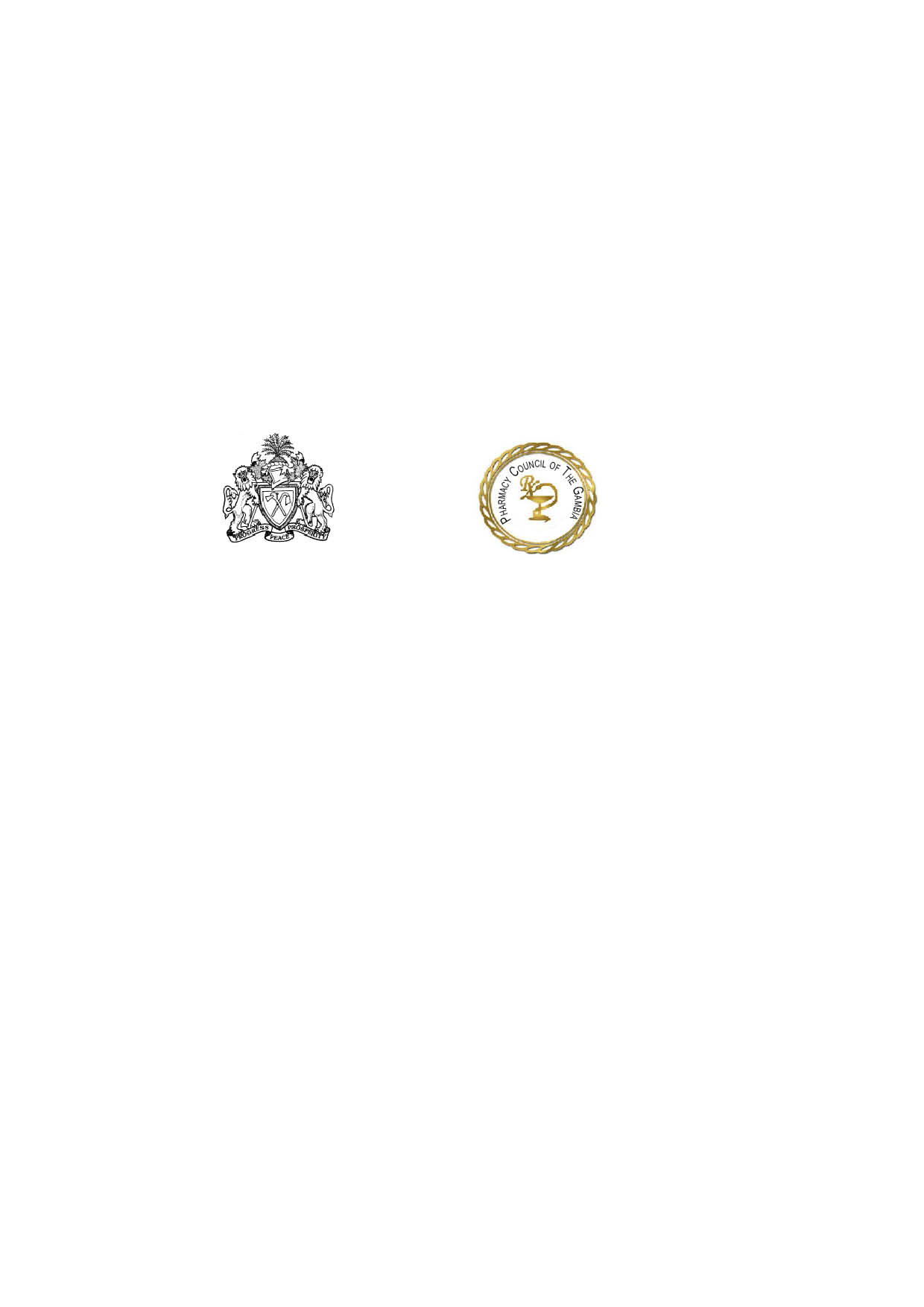 Off Kairaba AvenuePipeline , KMCTel: 4383841, 7690904, 7382655, P.O.Box 4527 BakauWebsite: www.gpc.gm                                  _______________________________________________________________________SUPERMARKETS AS AT DECEMBER, 2019NoPREMISELOCATIONLICENSE #CONTACTS1Right Choice SupermarketKairaba Avenue, Near Traffic LightsPC/SP/000173333032Right Choice SupermarketWestfieldPC/SP/000273333033Right Choice SupermarketKotuPC/SP/000373333034Right Choice SupermarketBakauPC/SP/000473333035Right Choice SupermarketKololiPC/SP/000573333036Right Choice SupermarketTranquilPC/SP/000673333037Bestway SupermarketKololi HighwayPC/SP/000921421448Safeway SupermarketKairaba AvenuePC/SP/001021421449Safeway SupermarketSenegambiaPC/SP/0011214214410Alvihag SupermarketWestfieldPC/SP/0012766757611Alvihag SupermarketLondon CornerPC/SP/0013766757612Alvihag SupermarketBijilo HighwayPC/SP/0014766757613Maroun’s SupermarketKotu, Bertil Harding HighwayPC/SP/0016786718614Xpress SupermarketKololi (The Village), Bertil Harding HighwayPC/SP/00173337799